AVI4M Place of Refuge PaintingPurpose:  Throughout one’s life, it is common to seek a place of refuge.  As humans, we naturally desire a sense of security and peace.  For this assignment, you are called to paint a place that has or continues to be a place of refuge for you.  You will use acrylic paint and a canvas to capture this place that represents safety and tranquility. 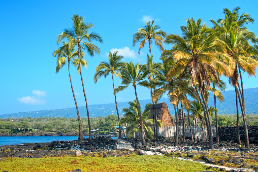 Steps to Success:BrainstormCreate a list or web of ideas of various places throughout your life that have given you a sense of security and peace.     Narrow Your FocusSelect one place of refuge from your list or web of ideas that you would enjoy painting.Create Thumbnail DrawingsConsider the different elements that define your place of refuge.Create 4-5 thumbnail drawings of some of the things that characterize your place of refuge.Create a Concept DrawingCreate at least 1 concept drawing of the main idea you intend to use in your painting.This concept drawing can be a contour drawing.Map out Your IdeasUsing a light graphite pencil, create a simple contour drawing of your concept on the canvas.ExperimentTest out various acrylic painting techniques that you could potentially use in your painting.Create and test various colour combinations.Paint!Paint your artistic concept using the acrylic paint that has been provided.Describe Your ConceptIn at least 1 well-developed paragraph, explain your artistic concept.Describe what you have painted and explain why it was or is a place of refuge for you. 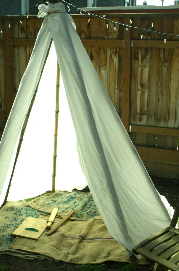 Sources:Inspired by: https://www.incredibleart.org/artroom/Nicole/refuge.htm AVI4M Place of Refuge Painting RubricAchievement CategoriesLevel 1Level 2Level 3Level 4Knowledge & UnderstandingThe student’s painting demonstrates a thorough understanding of the elements and principles of design.-demonstrates a limited understanding of the elements and principles of design-demonstrates some understanding of the elements and principles of design-demonstrates a considerable understanding of the elements and principles of design-demonstrates a thorough understanding of the elements and principles of designThinking & InquiryThe student demonstrates strong planning skills through creating well-developed thumbnail and concept sketches.-demonstrates few planning skills as evidenced by his or her:Thumbnail drawingsConcept sketch(es)-demonstrates some planning skills as evidenced by his or her:Thumbnail drawingsConcept sketch(es)-demonstrates good planning skills as evidenced by his or her:Thumbnail drawingsConcept sketch(es)-demonstrates strong planning skills as evidenced by his or her:Thumbnail drawingsConcept sketch(es)CommunicationThe student uses proper spelling, grammar, and punctuation in his or her written description.  He or she clearly explains the subject matter of their painting and why it was or is a place of refuge for them. -organizes and expresses his or her concept with limited effectiveness-organizes and expresses his or her concept with some effectiveness-organizes and expresses his or her concept with considerable effectiveness-organizes and expresses his or her concept with a high degree of effectivenessApplicationThe student applies acrylic painting techniques with a high degree of effectiveness and successfully captures his or her place of refuge.-applies acrylic painting techniques with limited effectiveness and creates a concept with limited meaning-applies acrylic painting techniques with some effectiveness and creates a concept with some meaning-applies acrylic painting techniques with considerable effectiveness and creates a concept with considerable meaning-applies acrylic painting techniques with a high degree of effectiveness and creates a very meaningful concept